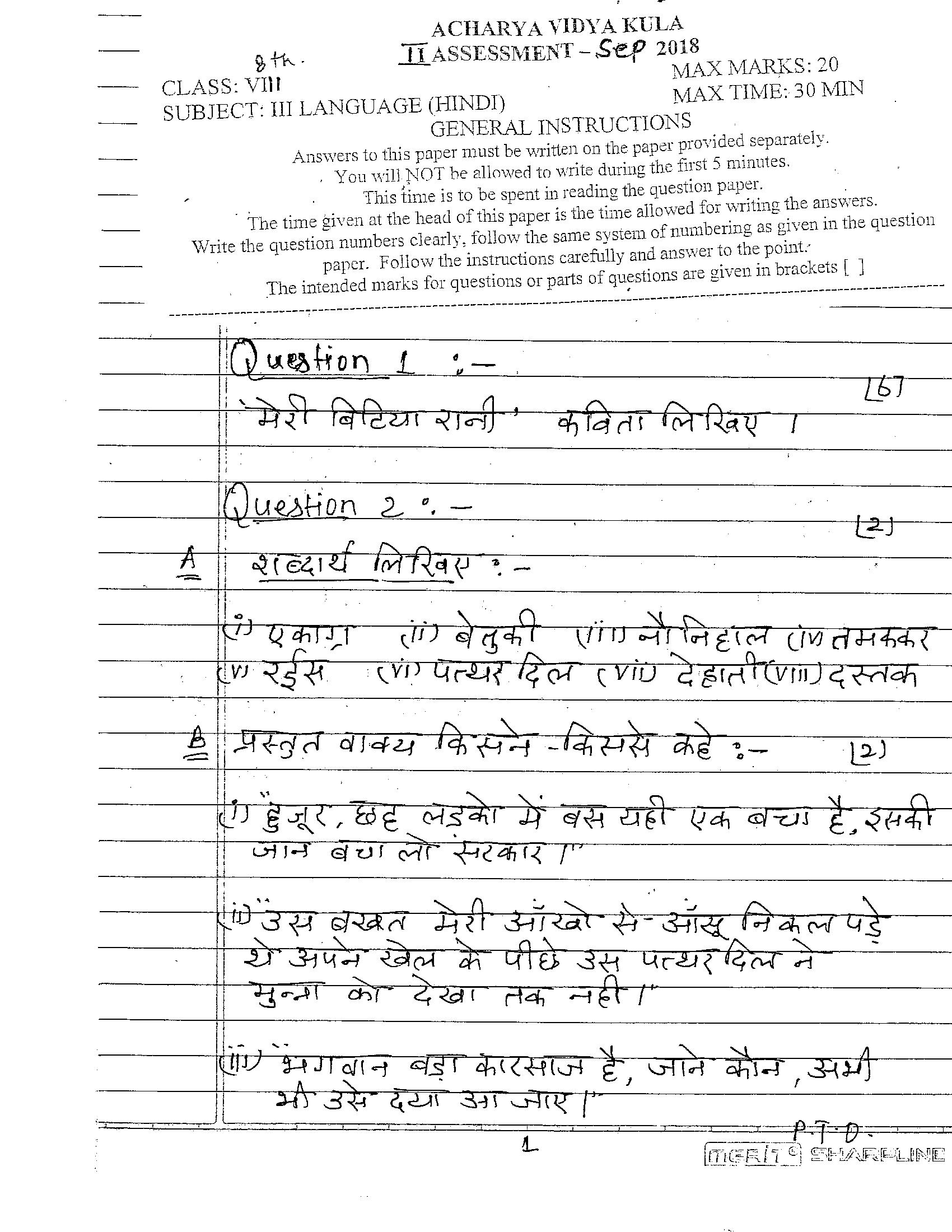 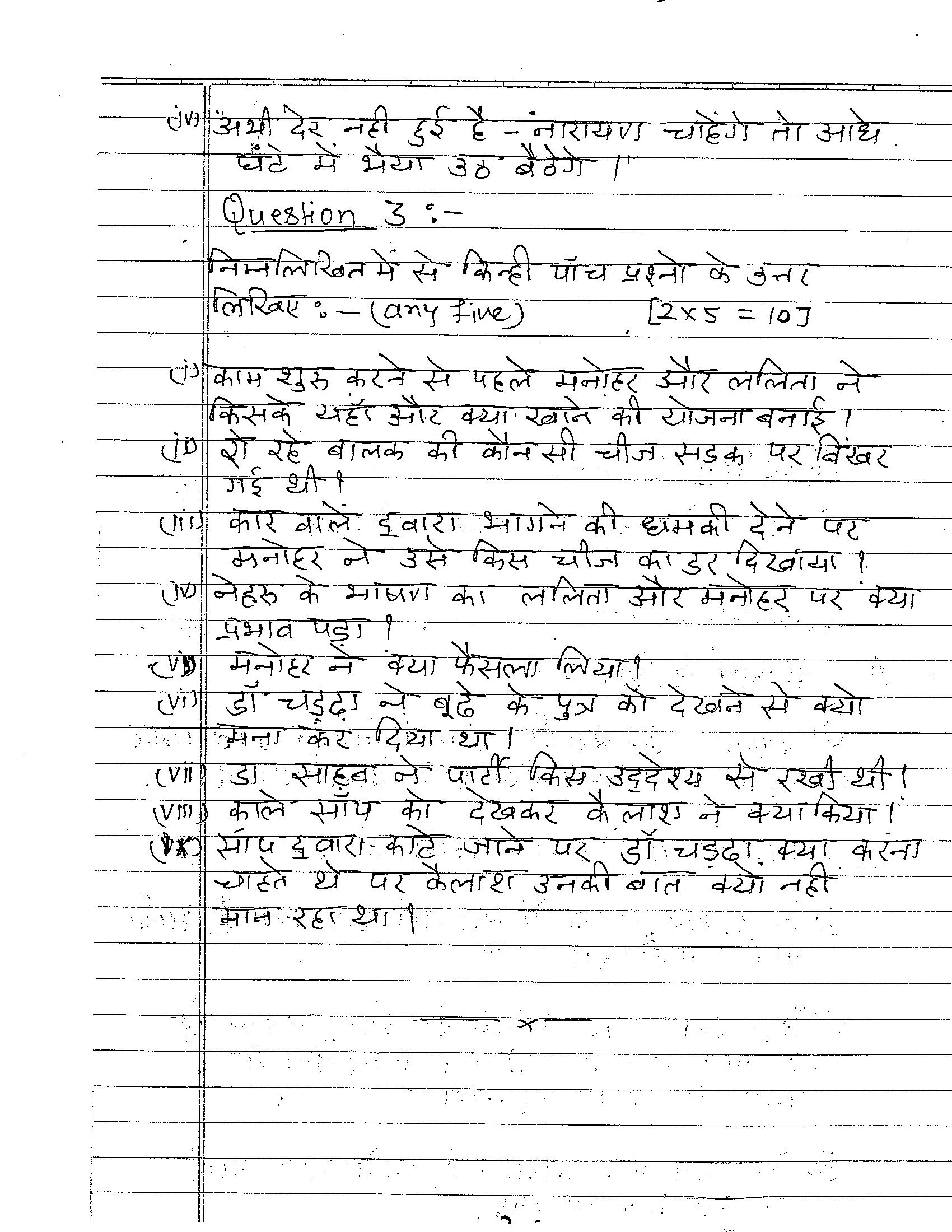 ************